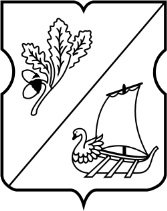 СОВЕТ ДЕПУТАТОВ муниципального округа Старое Крюково ПРОЕКТ     РЕШЕНИЕ16 февраля 2016 г.  № 02/01Об информации директора ГБУ «Жилищник района  Старое Крюково» о работе на территории муниципального округа Старое Крюково в 2015 годуЗаслушав в соответствии с пунктом 3 части 1 статьи 1 Закона города Москвы от 11 июля 2012 года № 39 «О наделении органов местного самоуправления муниципальных округов в города Москве отдельными полномочиями города Москвы» ежегодную информацию директора ГБУ «Жилищник района Старое Крюково»  Хорошко Е.Н. о работе учреждения Совет депутатов муниципального округа Старое Крюково  решил:1. Принять к сведению информацию Хорошко Е.Н. об основных направлениях деятельности ГБУ «Жилищник района Старое Крюково» на территории муниципального округа Старое Крюково в 2015 году,  отметив, что программа по благоустройству дворовых территорий и выборочному капитальному  ремонту многоквартирных жилых домов в 2015 году по району Старое Крюково выполнена в полном объеме в установленные сроки.2. Предложить ГБУ «Жилищник района Старое Крюково» в текущем году при  проведении работ обратить особое внимание на качество выполняемых работ по  содержанию и ремонту  подъездов и дворовых территорий.3. Направить настоящее решение в Департамент территориальных органов исполнительной власти города Москвы, префектуру Зеленоградского административного округа города Москвы, прокуратуру Зеленоградского административного округа города Москвы, управу района Старое Крюково  города Москвы, директору ГБУ «Жилищник района Старое Крюково».4. Опубликовать настоящее решение в бюллетене «Московский муниципальный вестник» и разместить на официальном сайте муниципального округа Старое Крюково.5. Контроль за выполнением настоящего решения возложить на главу муниципального округа Старое Крюково  Суздальцеву И.В. Ознакомлена:Глава муниципального округаСтарое Крюково							             И.В.Суздальцева       Согласовано:Юрисконсульт – советник                                                                  Л.А.Шальнова